О проведении пятидневных учебно-полевых сборов и стрельб в 2019 году        В соответствии с Федеральным законом от 28.03.1998 № 53-ФЗ «О воинской обязанности и военной службе», постановлением Правительства Российской Федерации  от 31.12.1999 № 1441, Приказом Министра обороны Российской Федерации № 96,  Министерства образования и науки Российской Федерации № 134 от 24.02.2010,  Распоряжением  Губернатора Оренбургской области от 09.07.2018  № 184-р «Об организации обязательной подготовки граждан к военной службе в 2018-2019 учебном году»,  с целью  адаптации учащихся к условиям военной службы, постановляю:           1.Провести в период с 24 мая по 28 мая 2019 года пятидневные учебно-полевые сборы с юношами десятых классов общеобразовательных организаций на базе МОБУ «Угольная СОШ» и студентами второго курса ГАОУ СПО «Соль-Илецкий Индустриально-технологический техникум» на базе ГАОУ СПО «Соль-Илецкий Индустриально-технологический техникум.	2.Общее руководство проведением учебных сборов возложить на заместителя главы администрации муниципального образования Соль-Илецкий городской округ по социальным вопросам О.В.Чернову.                              3.Ответственность за организацию и проведение полевых сборов с учащимися общеобразовательных организаций  возложить на начальника  Управления образования администрации муниципального образования Соль-Илецкий городской округ А.Ю. Рейсбиха.        4.Начальнику Управления образования администрации муниципального образования Соль-Илецкий городской округ  А.Ю. Рейсбиху определить состав учащихся общеобразовательных организаций привлекаемых на учебные сборы,  организовать размещение, питание и учебный процесс, проведение мероприятий военно-патриотической направленности, спортивно-массовой работы.         5. Рекомендовать:          5.1.Директору ГАОУ СПО «Соль-Илецкий Индустриально-технологический техникум» С.Н.Жидовинову определить состав обучающихся привлекаемых на учебные сборы, организовать размещение, питание и учебный процесс, проведение мероприятий по военно-патриотическому воспитанию, спортивно-массовой работы                                       (по согласованию).          5.2.Начальнику ОМВД России по Соль-Илецкому городскому округу И.И. Нельге обеспечить правопорядок в районе проведения сборов (по согласованию). 5.3.Военному комиссару Соль-Илецкого городского округа и Акбулакского района  Оренбургской области  М.В. Швалину организовать и провести стрельбы из автомата боевыми патронами (по согласованию).         5.4.Главному врачу ГБУЗ «Городская Больница» город Соль-Илецк  Н.Я. Голота организовать медицинское обеспечение  участников сборов, оборудовать в лагере медпункт, укомплектовать медицинским персоналом (по согласованию).         6.Главному специалисту Угольного территориального отдела администрации муниципального образования Соль-Илецкий городской округ П.В.Сорокину обеспечить водо-электроснабжение во время проведения сборов.      7.Утвердить состав администрации учебных сборов согласно               Приложению  к данному постановлению.      8.Начальнику Управления образования администрации Соль-Илецкого городского округа А.Ю. Рейсбиху  предоставить отчёт  об итогах проведения сборов в июне 2019 года.      9.Контроль за исполнением настоящего постановления оставляю за собой.     10. Постановление вступает в силу после его подписания и подлежит размещению на официальном сайте муниципального образования Соль-Илецкий городской округ Оренбургской области.Глава муниципального образованияСоль – Илецкий городской округ                                                    А.А. КузьминВерноВедущий специалист организационного отдела                         Е.В. ТелушкинаРазослано: Прокуратура района, УО, ГБУЗ «Городская Больница» г. Соль-Илецка, главному специалисту Угольного территориального отдела, ОМВД РФ по Соль-Илецкому городскому округу, военный комиссариат  Соль-Илецкого городского округа и Акбулакского района.                                                                Приложение к постановлению                                                                 администрации Соль-Илецкого                                                                городского округа                                                                 от 12.04.2019 № 802-п Состав администрации учебных сборов1.Чернова О.В.Заместитель главы администрации Соль-Илецкого городского округа по социальным вопросам 2Голота Н.Я.Главный врач ГБУЗ «Городская Больница»  г.Соль-Илецка (по согласованию)3Рейсбих А.Ю.Начальник Управления образования администрации Соль-Илецкого городского округа 4Войтин Ю.М.Старший участковый инспектор с. Угольное ОМВД России по Соль-Илецкому городскому округа (по согласованию)5Кучкин А.С.Главный специалист Управления образования администрации Соль-Илецкого городского округа6Язева Н.И.Директор МОБУ Угольная СОШ7Полосухин С.В.Начальник  отдела  по делам ГО, ПБ и ЧС администрации Соль-Илецкого городского округа8Сорокин П.В.Главный специалист Угольного территориального отдела администрации Соль-Илецкого городского округа9Швалин М.В.Военный комиссар Соль-Илецкого городского округа и Акбулакского района  Оренбургской области  (по согласованию)10Литвинов А.А.Председатель комитета по физической культуре, спорту, туризму, делам молодежи и работе с общественными организациями администрации Соль-Илецкого городского округа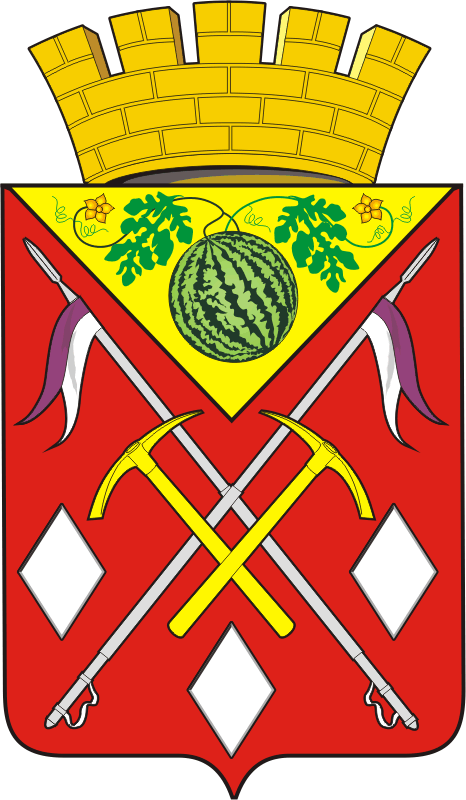 